                                                Entrevistadora (E) Membro da comunidade (C)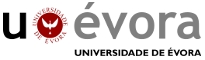 Entrevistadora: Inicialmente para você o que é meio ambiente? Entrevistada 20: - É o meio em que agente vive e que agente tem que fazer dele o melhor porque o negócio tá pegando! Muita confusão.Entrevistadora: O que você entende por EA? Entrevistada 20: Eu procuro ensinar meus filhos, lixo no lixo, nada de poluição. No meio ambiente, agora nos já temos muitos problemas imagina as gerações futuras.Entrevistadora: O que você entende por sustentabilidade? Entrevistada 20: A gente assiste muita reportagem das cidades que já são bem evoluídas eles já trabalham a sustentabilidade mas eu ainda não procurei saber  que esta palavra significa.... Entrevistadora: - Como você visualiza o meio ambiente no entorno da escola? Entrevistada: Olha de 1 a 10 a gente daria reaiszinhos. Tá ruim.. poderia ser bem melhor se houvesse a união com o centro comunitário.Entrevistada: De que forma você tem contribuído para manter o meio ambiente em equilíbrio? Entrevistadora: Meu amigo eu tenho trabalhado muito nessa frente...Entrevistada 20: Você já participou de ações de EA promovidas pela escola? De que forma?Entrevistada 20: Não. Nunca participei!...Eu nunca soube de ação que a escola tivesse realizado, envolvendo a comunidade.Entrevistadora: Você já contribuiu com as ações de EA desenvolvidas pela escola? De que forma? Entrevistada 20: Não! Nunca infelizmente.Gostaria de acrescentar alguma informação que não foi devidamente contemplada durante a entrevista? Entrevistada: Nada,  não!Perfil da entrevistada  C-20Perfil da entrevistada  C-2001 Sexo 1  (  ) Masculino                   2 ( x) Feminino02Idade 1  (  )  Até 29 anos              2 ( x) De 30 a 34 anos       3 (  ) De 35 a 39 anos                                       4  (  )  De 40 a 44 anos       5 (   ) Acima de 45 anos03Grau de escolaridade (  ) Ensino F. incompleto         (  ) Ensino F. completo    (  ) Ensino Médio incompleto  (x) Ensino Médio completo     (  ) Ensino Superior          (  ) Outros: __________         04Situação Profissional(  ) Desempregado  (  ) Autônomo   (  ) Funcionário público     ( x) Outros: Militar.05Tem filhos na escola? (  ) Sim      2 ( x) Não06Tem função definida na comunidade? (  ) Sim      2 ( x) Não Se sim, qual? __________      Associação de capoeira____________________________